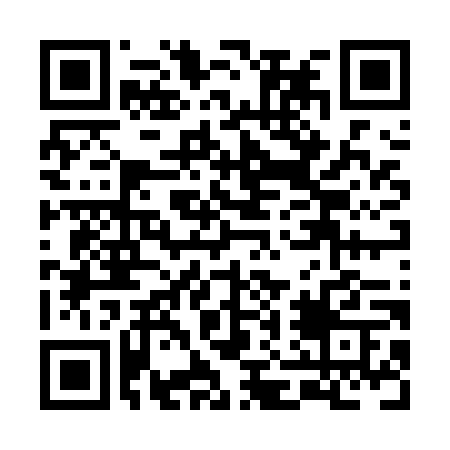 Prayer times for Slate River Valley, Ontario, CanadaMon 1 Jul 2024 - Wed 31 Jul 2024High Latitude Method: Angle Based RulePrayer Calculation Method: Islamic Society of North AmericaAsar Calculation Method: HanafiPrayer times provided by https://www.salahtimes.comDateDayFajrSunriseDhuhrAsrMaghribIsha1Mon4:026:012:027:3110:0212:022Tue4:026:022:027:3110:0212:023Wed4:026:032:027:3110:0212:024Thu4:036:032:027:3110:0112:025Fri4:036:042:037:3010:0112:026Sat4:046:052:037:3010:0012:017Sun4:046:062:037:3010:0012:018Mon4:056:072:037:309:5912:019Tue4:056:082:037:309:5812:0110Wed4:066:082:037:299:5812:0011Thu4:066:092:037:299:5712:0012Fri4:076:102:047:299:5612:0013Sat4:076:112:047:289:5612:0014Sun4:086:122:047:289:5511:5915Mon4:096:132:047:279:5411:5916Tue4:096:142:047:279:5311:5817Wed4:116:162:047:269:5211:5618Thu4:136:172:047:269:5111:5419Fri4:156:182:047:259:5011:5220Sat4:176:192:047:259:4911:5021Sun4:196:202:047:249:4811:4822Mon4:216:212:047:249:4711:4623Tue4:246:222:047:239:4611:4424Wed4:266:242:047:229:4411:4225Thu4:286:252:047:229:4311:4026Fri4:306:262:047:219:4211:3827Sat4:326:272:047:209:4111:3628Sun4:346:292:047:199:3911:3329Mon4:366:302:047:189:3811:3130Tue4:386:312:047:189:3711:2931Wed4:416:332:047:179:3511:27